Частное профессиональное образовательное учреждение«КОЛЛЕДЖ СОВРЕМЕННОГО ОБРАЗОВАНИЯ ИМЕНИ САИДА АФАНДИ»ФОНД ОЦЕНОЧНЫХ СРЕДСТВПО ДИСЦИПЛИНЕ ЕН 02 «МАТЕМАТИКА»специальность 40.02.01 «Право и организация социального обеспечения»Дубки 2018СОДЕРЖАНИЕПАСПОРТ ФОНДА ОЦЕНОЧНЫХ СРЕДСТВВ результате освоения учебной дисциплины МАТЕМАТИКА, обучающийся должен обладать предусмотренными ФГОС СПО по специальности следующими умениями, знаниями, которые формируют профессиональную компетенцию, и общими компетенциями: Контрольно-оценочные средства включают контрольные материалы для проведения текущей и промежуточной аттестации. Итоговой формой аттестации по учебной дисциплине является экзамен.Студенты допускаются к зачету при наличии результатов текущей аттестации, предусмотренных учебным планом соответствующего семестра.2. РЕЗУЛЬТАТЫ ОСВОЕНИЯ ДИСЦИПЛИНЫ, ПОДЛЕЖАЩИЕ ПРОВЕРКЕ2.1. В результате аттестации по учебной дисциплине осуществляется комплексная проверка следующих умений и знаний, а также динамика формирования общих компетенций: 2.2 Формы текущего контроля и промежуточной аттестации по учебной дисциплинеоценка освоения учебной дисциплиныКонтроль и оценка результатов освоения дисциплины «Математика» осуществляются преподавателем в процессе проведения:практических (семинарских) занятий, тестирования,  опроса, выполнения студентами самостоятельной работы, индивидуальных заданий и т.д.Тестирование направлено на проверку владения терминологическим аппаратом и конкретными знаниями в области по дисциплине.  Тестирование занимает часть учебного занятия (10-30 минут), правильность решения разбирается на том же или следующем занятии; частота тестирования определяется преподавателем.На семинарских занятиях осуществляется защита представленных рефератов (докладов, проектов), творческих работ или выступлений студентов.Практические занятия проводится в часы, выделенные учебным планом для отработки практических навыков освоения компетенциями, и предполагают аттестацию всех обучающихся за каждое занятие.Раздел 1. Математический анализТекст заданияВариант 1Вычислить предел функции:.Вычислить предел функции:.Вычислить предел функции:.Вычислить предел функции:.Вариант 2Вычислить предел функции:.Вычислить предел функции:.Вычислить предел функции:.Вычислить предел функции:.Вариант 3Вычислить предел функции:.Вычислить предел функции:.Вычислить предел функции:.Вычислить предел функции:.Вариант 4Вычислить предел функции:.Вычислить предел функции:.Вычислить предел функции:.Вычислить предел функции:.Вариант 5Вычислить предел функции:.Вычислить предел функции:.Вычислить предел функции:.Вычислить предел функции:.Вариант 6Вычислить предел функции:.Вычислить предел функции:.Вычислить предел функции:.Вычислить предел функции:.Вариант 1Найти производную функции .Найти производную третьего порядка функции .Написать уравнение касательной к графику функции  в точке с абсциссой , .Материальная точка движется по закону . Найти скорость и ускорение в момент времени t=5 с. (Перемещение измеряется в метрах.)Вариант 2Найти производную функции .Найти производную третьего порядка функции .Написать уравнение касательной к графику функции  в точке с абсциссой , .Материальная точка движется по закону . Найти скорость и ускорение в момент времени t=5 с. (Перемещение измеряется в метрах.)Вариант 3Найти производную функции .Найти производную третьего порядка функции .Написать уравнение касательной к графику функции  в точке с абсциссой , .Материальная точка движется по закону . Найти скорость и ускорение в момент времени t=5 с. (Перемещение измеряется в метрах.)Вариант 4Найти производную функции .Найти производную третьего порядка функции .Написать уравнение касательной к графику функции  в точке с абсциссой , .Материальная точка движется по закону . Найти скорость и ускорение в момент времени t=5 с. (Перемещение измеряется в метрах.)Вариант 5Найти производную функции .Найти производную третьего порядка функции .Написать уравнение касательной к графику функции  в точке с абсциссой , .Материальная точка движется по закону . Найти скорость и ускорение в момент времени t=5 с. (Перемещение измеряется в метрах.)Вариант 6Найти производную функции .Найти производную третьего порядка функции .Написать уравнение касательной к графику функции  в точке с абсциссой , .Материальная точка движется по закону . Найти скорость и ускорение в момент времени t=5 с. (Перемещение измеряется в метрах.)За правильный ответ на вопросы или верное решение задачи выставляется положительная оценка – 1 балл.За неправильный ответ на вопросы или неверное решение задачи выставляется отрицательная оценка – 0 баллов.Устный ответСформулировать правила дифференцирования и записать производные основных элементарных функций:6Текст заданияИсследовать функцию и построить ее график.Вариант 1.Вариант 2.Вариант 3.Вариант 4.Вариант 5.Вариант 6.Вариант 7.Вариант 8.Текст заданияВариант 1Найтинеопределенные интегралы методом непосредственного интегрирования (для № 1-5)......Найти неопределенные интегралы методом подстановки (для № 6-8)....Найти неопределенный интеграл методом интегрирования по частям: .Вариант 2Найти неопределённые интегралы методом непосредственного интегрирования (для № 1-5)......Найти неопределенные интегралы методом подстановки (для № 6-8)....Найти неопределенный интеграл методом интегрирования по частям: .За правильный ответ на вопросы или верное решение задачи выставляется положительная оценка – 1 балл.За неправильный ответ на вопросы или неверное решение задачи выставляется отрицательная оценка – 0 баллов.Устный ответТекст заданияЗаписать табличные интегралы:1о.	2о.		В частности,	3о.	4о.		В частности,	5о.	6о.	7о.	8о.	9о.		В частности, 10о.		В частности, Текст заданияВариант 1Вычислить определенный интеграл: .Вычислить определенный интеграл методом подстановки: .Вычислить, предварительно сделав рисунок, площадь фигуры, ограниченной линиями: .Найти объем тела, полученного при вращении вокруг оси абсцисс криволинейной трапеции, ограниченной линиями: .Скорость движения точки изменяется по закону  (м/с). Найти путь S, пройденный точкой за 10 с от начала движения.Вариант 2Вычислить определенный интеграл: .Вычислить определенный интеграл методом подстановки: .Вычислить, предварительно сделав рисунок, площадь фигуры, ограниченной линиями: .Найти объем тела, полученного при вращении вокруг оси абсцисс криволинейной трапеции, ограниченной линиями: .Скорость движения точки изменяется по закону  (м/с). Найти путь S, пройденный точкой за четвертую секунду.Вариант 1Найти частные производные функций....Вариант 2Найти частные производные функций....Текст заданияВариант 1Являются ли данные функции решениями данных дифференциальных уравнений (для № 1-4).....Решить задачу Коши: .Решить следующие дифференциальные уравнения первого и второго порядка (для № 6-12)........Вариант 2Являются ли данные функции решениями данных дифференциальных уравнений (для № 1-4).....Решить задачу Коши: .Решить следующие дифференциальные уравнения первого и второго порядка (для № 6-12)........Устный ответТекст заданияСформулировать общие положения при составлении дифференциального уравнения по условию задачи.Записать дифференциальное уравнение показательного роста и показательного убывания и получить его решение. Привести примеры прикладных задач, решаемых с его помощью.Сформулировать задачу о радиоактивном распаде, записать для нее дифференциальное уравнение.Сформулировать задачу о гармонических колебаниях, записать дифференциальное уравнение гармонических колебаний.Сформулировать задачу о падении тел в атмосферной среде, записать для нее дифференциальное уравнение.Текст заданияПользуясь необходимым признаком сходимости, показать, что рядрасходится.С помощью признака Даламбера решить вопрос о сходимости рядаПользуясь признаком Лейбница, исследовать на сходимость знакочередующийся рядПользуясь признаком сходимости знакопеременного ряда, исследовать на сходимость рядРаздел 3.Теория комплексных чисел.Даны комплексные числа z1 = -2 + 5i и z2 = 3 - 4i. Найти:   а) z1 + z2;   б) z2 - z1;   в) z1z2;   г) z1/z2.Решение.а), б). Для комплексных чисел z1 = x1 + iy1, z2 = x2 + iy2 сумма и разность находятся по формулам z1 ± z2 = (x1 ± x2) + i(y1 ± y2).В нашем случае имеем z1 + z2 = (-2 + 3) + i(5 - 4) = 1 + i, z2 - z1 = 3 - (-2) + i(-4 - 5) = 5 - 9i.в) Перемножаем z1 и z2 как двучлены с учетом равенства i2 = -1:z1z2 = (-2 + 5i)(3 - 4i) = (-2)3 + 15i + 8i - 20i2 = -6 + 20 + i(15 + 8) = 14 + 23i.г) Для нахождения частного умножим числитель и знаменатель этой дроби на число, сопряженное знаменателю, т.е. на 3 + 4i; получим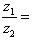 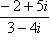 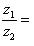 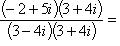 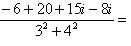 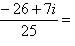 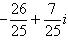 ЗадачаВычислите следующие выражения:а) ;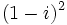 б)  ;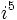 в) ;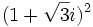 г)  ;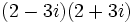 д) ;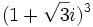 е) .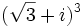 Решениеа)  ;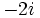 б) ;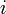 в) ;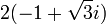 г) ;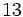 д) ;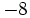 е) .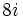 Определение 1Комплексные числа — это пара (a,b) действительных чисел с заданными определенным образом операциями умножения и сложения. Комплексное число z=(a,b) записывают какz=a+biЧисло называется действительной частью числа , а число — мнимой частью числа . Их обозначают и соответственно: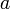 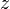 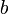 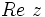 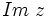 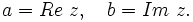 Таким образом, комплексное число задается двумя действительными числами. Если интерпретировать эти числа как декартовы координаты, то получим естественное соответствие комплексных чисел и точек на плоскости (рис. 2).Если в случае действительных чисел мы имели числовую прямую, то в случае комплексных чисел получаем числовую плоскость, которая называется комплексной плоскостью.Вычислите:а) ;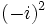 б) ;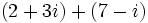 в) ;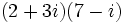 г) ;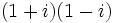 д) ;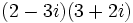 е) .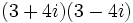 Решениеа) ;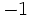 б) ;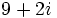 в) ;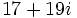 г) ;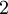 д) ;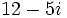 е) .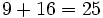 Вычислите:а) ;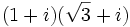 б) ;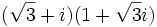 в) ;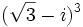 г) ;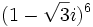 д) ;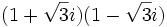 е) .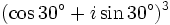 Решение:а) ;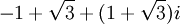 б) ;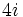 в) ;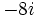 г) ;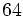 д) ;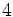 е) .Операции сложения и умножения комплексных чисел осуществляются так, как если бы мнимая единица была переменной (а комплексные числа — многочленами от этой переменной), при этом .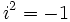 Вычислите: а) ; б) ; в) .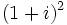 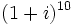 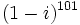 Решениеа) ;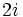 б) ;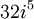 в) .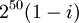 а)луч, направленный вниз от точки z = − i, так как ;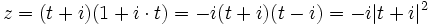 б) «худая» парабола, направленРаздел 4 Основы теории вероятностейи математической статистикиТекст заданияИз корзины, в которой находятся 4 белых и 7 черных шара, вынимают один шар. Найти вероятность того, что шар окажется черным.Определить вероятность появления «герба» при бросании монеты.В корзине 20 шаров: 5 синих, 4 красных, остальные черные. Выбирают наудачу один шар. Определить, с какой вероятностью он будет цветным.Событие А состоит в том, что станок в течение часа потребует внимания рабочего. Вероятность этого события составляет 0,7. Определить, с какой вероятностью станок не потребует внимания.В одной корзине находятся 4 белых и 8 черных шаров, в другой – 3 белых и 9 черных. Из каждой корзины вынули по шару. Найти вероятность того, что оба шара окажутся белыми.Бросают две монеты. Определить, с какой вероятностью появится «герб» на обеих монетах.В лотерее 100 билетов. Разыгрывается один выигрыш в 200 рублей и двадцать выигрышей по 50 рублей. Пусть Х – величина возможного выигрыша для человека, имеющего один билет. Составить закон распределения этой случайной величины Х.Случайная величина Х задана законом распределения:Найти ее математическое ожидание.Согласно статистике, вероятность того, что двадцатипятилетний человек проживет еще год, равно 0,992. Компания предлагает застраховать жизнь на год на 1000 у.е. с уплатой 10 у.е. взноса. Определить, какую прибыль ожидает компания от страховки одного двадцатипятилетнего человека.Случайная величина Х задана законом распределения:Найти дисперсию и среднее квадратичное отклонение этой случайной величины Х.Случайные величины X и Y заданы законом распределения. Найти математическое ожидание этих случайных величин и определить по таблицам, какая из данных величин более рассеяна. Подсчитать дисперсии D(X)и D(Y). Убедиться, что D(X)>D(Y).За правильный ответ на вопросы или верное решение задачи выставляется положительная оценка – 1 балл.За неправильный ответ на вопросы или неверное решение задачи выставляется отрицательная оценка – 0 баллов.Раздел 5. Элементы линейной алгебрыВариант 1Найти матрицу C=A+3B, если , .Решить систему линейных уравнений методом обратной матрицы.Решить систему линейных уравнений по формулам Крамера.Решить систему линейных уравнений методом Гаусса.Вариант 2Найти матрицу C=2A-B, если , .Решить систему линейных уравнений методом обратной матрицы.Решить систему линейных уравнений по формулам Крамера.Решить систему линейных уравнений методом Гаусса.Вариант 3Найти матрицу C=3A+B, если , .Решить систему линейных уравнений методом обратной матрицы.Решить систему линейных уравнений по формулам Крамера.Решить систему линейных уравнений методом Гаусса.Вариант 4Найти матрицу C=A-4B, если , .Решить систему линейных уравнений методом обратной матрицы.Решить систему линейных уравнений по формулам Крамера.Решить систему линейных уравнений методом Гаусса.Вариант 5Найти матрицу C=4A-B, если , .Решить систему линейных уравнений методом обратной матрицы.Решить систему линейных уравнений по формулам Крамера.Решить систему линейных уравнений методом Гаусса.Вариант 6Найти матрицу C=A+2B, если , .Решить систему линейных уравнений методом обратной матрицы.Решить систему линейных уравнений по формулам Крамера.Решить систему линейных уравнений методом Гаусса.За правильный ответ на вопросы или верное решение задачи выставляется положительная оценка – 1 балл.За неправильный ответ на вопросы или неверное решение задачи выставляется отрицательная оценка – 0 баллов.Устный ответТекст заданияДать определение вектора.Дать определение проекции вектора на ось и перечислить ее свойства.Дать определение скалярного произведения векторов и перечислить его свойства.Дать определение векторного произведения векторов и перечислить его свойства.Дать определение смешанного произведения векторов и перечислить его свойства.Контрольно-оценочные материалы для итоговой аттестации по учебной дисциплинеЗадания для экзаменующегося состоят из двух частей: теоретической и практической.Теоретическая часть.Вопросы к дифференцированному зачетуМатрицы, действия над матрицами.Определители 1-го, 2-го, 3-го порядков. Правило треугольников.Определители n-го порядка. Теорема Лапласа.Обратная матрица. Алгоритм нахождения обратной матрицы.Ранг матрицы. Алгоритм вычисления ранга матрицы с помощью элементарных преобразований.Система линейных уравнений. Метод обратной матрицы. Формулы Крамера. Метод Гаусса.Предел функции в точке. Основные теоремы о пределах.Предел функции при x, стремящемся к бесконечности. Замечательные пределы. Число е.Непрерывность функции в точке и на промежутке. Точка непрерывности функции. Точка разрыва функции. Свойства непрерывных функций. Приращение аргумента. Приращение функции.Производная функции. Дифференциал функции. Геометрический смысл производной. Механический смысл производной.Таблица производных. Понятие сложной функции. Производная сложной функции.Производные высших порядков. Физический смысл второй производной. Исследование функции с помощью второй производной.Первообразная. Неопределенный интеграл. Основные свойства неопределенного интеграла.Таблица неопределенных интегралов.Методы интегрирования: метод непосредственного интегрирования; метод замены переменной (метод подстановки); метод интегрирования по частям.Определенный интеграл. Понятие интегральной суммы. Достаточное условие существования определенного интеграла (интегрируемости функции).Основные свойства определенного интеграла. Геометрический смысл определенного интеграла.Методы вычисления определенных интегралов. Формула Ньютона-Лейбница.Геометрические и физические приложения определенного интеграла.Функции нескольких переменных. Частные производные.Понятие дифференциального уравнения. Общее и частное решение дифференциального уравнения. Интегральные кривые. Задача Коши.Задачи, приводящие к дифференциальным уравнениям.Методы решения дифференциальных уравнений.Понятие числового ряда. Сходимость и расходимость числовых рядов.Необходимый признак сходимости ряда. Признак сравнения. Признак Даламбера.Понятие знакочередующегося ряда. Признак сходимости Лейбница.Абсолютная и условная сходимость знакопеременного ряда.Функциональные ряды. Степенные ряды. Область сходимости степенного ряда. Разложение элементарных функций в ряд Маклорена.Понятие события. Достоверные, невозможные, совместные, несовместные, противоположные события. Классическое определение вероятности.Теорема сложения вероятностей. Теорема умножения вероятностей.Случайная величина. Дискретная и непрерывная случайные величины. Закон распределения дискретной случайной величины. Интегральная функция распределения непрерывной случайной величины.Математическое ожидание дискретной случайной величины. Отклонение случайной величины. Дисперсия дискретной случайной величины. Среднее квадратичное отклонение случайной величины.Комплексные числаМодуль комплексного числаПрактические заданияВычислить предел .Вычислить пределы:а) ; б) ; в) .Вычислить предел .Вычислить предел .Вычислить предел .Вычислить предел .Исследовать функцию  на непрерывность в точке .Исследовать функцию  и построить ее график.Вычислить значение производной следующих функций в точке :а) ; б) .Найти производную функции .Найти производную функции .Найти производную функции .Найти производную функции .Найти неопределенный интеграл .Найти неопределенный интеграл методом замены переменной .Найти неопределенный интеграл методом замены переменной .Найти неопределенный интеграл методом замены переменной .Найти неопределенный интеграл методом замены переменной .Вычислить определенный интеграл .Вычислить определенный интеграл .Вычислить определенный интеграл .Скорость движения точки изменяется по закону  (м/с). Найти путь s, пройденный точкой за 4 с от начала движения.Вычислить объем тела, полученного от вращения фигуры, ограниченной линиями , , , , вокруг оси Ox.Вычислить площадь фигуры, ограниченной линиями , , , .Решить дифференциальное уравнение .Решить задачу Коши: , .Решить дифференциальное уравнение .В одной корзине находятся 5 белых и 10 черных шаров, в другой – 4 белых и 11 черных. Из каждой корзины вынули по шару. Найти вероятность того, что оба шара окажутся черными.В лотерее 1000 билетов. Разыгрывается один выигрыш в 200 рублей и десять выигрышей по 100 рублей. Пусть Х – величина возможного выигрыша для человека, имеющего один билет. Составить закон распределения этой случайной величины Х.Случайная величина Х задана законом распределения:Найти математическое ожидание, дисперсию, среднее квадратичное отклонение этой случайной величины Х.Контрольно-оценочные материалы для итоговой аттестации по учебной дисциплинеЗадания для экзаменующегося состоят из двух частей: теоретической и практической.Теоретическая часть.Экзаменационные вопросыМатрицы, действия над матрицами.Определители 1-го, 2-го, 3-го порядков. Правило треугольников.Определители n-го порядка. Теорема Лапласа.Обратная матрица. Алгоритм нахождения обратной матрицы.Ранг матрицы. Алгоритм вычисления ранга матрицы с помощью элементарных преобразований.Система линейных уравнений. Метод обратной матрицы. Формулы Крамера. Метод Гаусса.Предел функции в точке. Основные теоремы о пределах.Предел функции при x, стремящемся к бесконечности. Замечательные пределы. Число е.Непрерывность функции в точке и на промежутке. Точка непрерывности функции. Точка разрыва функции. Свойства непрерывных функций. Приращение аргумента. Приращение функции.Производная функции. Дифференциал функции. Геометрический смысл производной. Механический смысл производной.Таблица производных. Понятие сложной функции. Производная сложной функции.Производные высших порядков. Физический смысл второй производной. Исследование функции с помощью второй производной.Первообразная. Неопределенный интеграл. Основные свойства неопределенного интеграла.Таблица неопределенных интегралов.Методы интегрирования: метод непосредственного интегрирования; метод замены переменной (метод подстановки); метод интегрирования по частям.Определенный интеграл. Понятие интегральной суммы. Достаточное условие существования определенного интеграла (интегрируемости функции).Основные свойства определенного интеграла. Геометрический смысл определенного интеграла.Методы вычисления определенных интегралов. Формула Ньютона-Лейбница.Геометрические и физические приложения определенного интеграла.Функции нескольких переменных. Частные производные.Понятие дифференциального уравнения. Общее и частное решение дифференциального уравнения. Интегральные кривые. Задача Коши.Задачи, приводящие к дифференциальным уравнениям.Методы решения дифференциальных уравнений.Понятие числового ряда. Сходимость и расходимость числовых рядов.Необходимый признак сходимости ряда. Признак сравнения. Признак Даламбера.Понятие знакочередующегося ряда. Признак сходимости Лейбница.Абсолютная и условная сходимость знакопеременного ряда.Функциональные ряды. Степенные ряды. Область сходимости степенного ряда. Разложение элементарных функций в ряд Маклорена.Понятие события. Достоверные, невозможные, совместные, несовместные, противоположные события. Классическое определение вероятности.Теорема сложения вероятностей. Теорема умножения вероятностей.Случайная величина. Дискретная и непрерывная случайные величины. Закон распределения дискретной случайной величины. Интегральная функция распределения непрерывной случайной величины.Математическое ожидание дискретной случайной величины. Отклонение случайной величины. Дисперсия дискретной случайной величины. Среднее квадратичное отклонение случайной величины.Комплексные числаМодуль комплексного числа4.2. Руководство для экзаменатораКритерии оценивания заданий:Оценкой  "5 баллов" оценивается контрольная работа, в которой даны правильные ответы на все вопросы. Ответ отличается глубиной и полнотой раскрытия темы; показывает владение терминологическим аппаратом; умение делать выводы и обобщения, давать аргументированные ответы, приводить примеры. Оценкой  "4 балла" оценивается контрольная работа, в которой даны правильные ответы на все вопросы. Ответ отличается глубиной и полнотой раскрытия темы; показывает владение терминологическим аппаратом; умение делать выводы и обобщения, давать аргументированные ответы, приводить примеры. Однако допускается одна - две неточности в ответе. Оценкой  "3 балла" оценивается контрольная работа, в которой даны ответы менее чем на 75 % вопросов, работа содержит несколько ошибок. Ответ отличается недостаточной глубиной и полнотой раскрытия темы, знанием основных вопросов теории, умением давать аргументированные ответы и приводить примеры.Оценкой  "0 баллов" оценивается контрольная работа, в которой даны ответы менее чем на 50 % вопросов, работа выполнена со значительными ошибками. Ответ отличается  неглубоким раскрытием темы; незнанием основных вопросов теории, неумением давать аргументированные ответы.Время выполнение заданий - 50 минутКоличество вариантов - 18Критерии оценивания выполнения практического задания:- знание терминологии- скорость выполнение- способность нестандартно мыслить- количество предложенных вариантов решения поставленной задачи.Лист согласованияДополнения и изменения к комплекту ФОС Дополнения и изменения к комплекту ФОС на __________ учебный год по дисциплине ________________________________________________________________________________В комплект ФОС внесены следующие изменения: ______________________________________________________________________________________________________________________________________________________________________________________________________________________________________________________________________________________________________________________________________________________________________________________________________________________________________________________________________________________________________________________________________________________________________________________________________________________________________________________________________________________________________________________________________________________________________________________________________________________________________________________________________________________________________________________________________________________________________________________________________________________________________________________________________________________________________________________________________________________________________________________________________________________________________________________Дополнения и изменения в комплекте ФОС обсуждены на заседании предметно-цикловой комисссии______________________________________________________________________«_____» ____________ 20_____г. (протокол № _______ ). Председатель ПЦК  ________________ /___________________/ Дополнения и изменения к комплекту ФОС на __________ учебный год по дисциплине ______________________________________________________________________________ В комплект ФОС внесены следующие изменения: _______________________________________________________________________________________________________________________________________________________________________________________________________________________________________________________________________________________________________________________________________________________________________________________________________________________________________________________________________________________________________________________________________________________________________________________________________________________________________________________________________________________________________________________________________________________________________________________________________________________________________________________________________________________________________________________________________________________________________________________________________________________________________________________________________________________________________________________________________________________________________________________________________________________________________________________Дополнения и изменения в комплекте ФОС обсуждены на заседании предметно-цикловой комиссии_______________________________________________________________________«_____» ____________ 20_____г. (протокол № _______ ). Председатель ПЦК  ________________ /___________________/ УтверждАЮПредседатель ПЦК ______________________                                                                                                ( подпись)Рассмотрено на заседании ПЦК«____» ______________ 20….. г.Протокол № _______________стр.ПАСПОРТ фонда оценочных средств4результаты освоения учебной дисциплины, подлежащие проверке 5оценка освоения учебной дисциплины10Контрольно-оценочные материалы для итоговой аттестации по учебной дисциплине25УменияУменияУ 1решать задачи на отыскание производной сложной функции, производных второго и высших порядков;У-2применять основные методы интегрирования при решении задач; У-3применять методы математического анализа при решении задач прикладного характера, в том числе профессиональной направленностиЗнанияЗнанияЗ 1 основные понятия и методы математического анализа; З 2 основные численные методы решения прикладных задач;Общие компетенцииОбщие компетенцииОК1. Понимать сущность и социальную значимость своей будущей профессии, проявлять к ней устойчивый интерес.ОК 2. Организовывать собственную деятельность, выбирать типовые методы и способы выполнения профессиональных задач, оценивать их эффективность и качество.ОК 3Принимать решения в стандартных и нестандартных ситуациях и нести за них ответственность.ОК-4Осуществлять поиск и использование информации, необходимой для эффективного выполнения профессиональных задач, профессионального и личностного развития.ОК-5Использовать информационно-коммуникационные технологии в профессиональной деятельности.ОК-6Работать в коллективе и команде, эффективно общаться с коллегами, руководством, потребителями.ОК 9Ориентироваться в условиях постоянного изменения правовой базыРезультаты обучения(освоенные умения, усвоенные знания)Показатели оценки результатаФормы и методы контроля и оценки результатов обученияУменияУ-1 решать задачи на отыскание производной сложной функции, производных второго и высших порядков;У-2 применять основные методы интегрирования при решении задач; У-3 применять методы математического анализа при решении задач прикладного характера, в том числе профессиональной направленностиОК-1 Понимать сущность и социальную значимость своей будущей профессии, проявлять к ней устойчивый интерес.ОК-2 Организовывать собственную деятельность, выбирать типовые методы и способы выполнения профессиональных задач, оценивать их эффективность и качество.использовать методы математического анализа при решении задачиспользовать знания статистики для решения использовать информационные технологии при подготовке к практическим и самостоятельным работамрешение ситуационных задач, результаты выполнения практических заданий и самостоятельной работыЗнанияЗ-1 основные понятия и методы математического анализа; ОК-3 Принимать решения в стандартных и нестандартных ситуациях и нести за них ответственность.ОК-4 Осуществлять поиск и использование информации, необходимой для эффективного выполнения профессиональных задач, профессионального и личностного развития.ОК-5 Использовать информационно-коммуникационные технологии в профессиональной деятельности.ОК-6 Работать в коллективе и команде, эффективно общаться с коллегами, руководством, потребителями.ОК-9 Ориентироваться в условиях постоянного изменения правовой базырешать задачи с помощью линейной алгебры и дифференциального исчисления решать задачи в командевыполнение самостоятельных работ в командерешение ситуационных задач, результаты выполнения практических заданий и самостоятельной работыЗ-2 основные численные методы решения прикладных задач;- решать задачи с помощью линейной алгебры и дифференциального исчислениярешение ситуационных задач, результаты выполнения практических заданий и самостоятельной работыОбщие компетенцииЭлемент учебной дисциплиныТекущий контрольТекущий контрольПромежуточная аттестацияПромежуточная аттестацияЭлемент учебной дисциплиныФормы и методы контроля и оценки результатов обучения Проверяемые  У, З, ОКФорма контроляПроверяемые  У, З, ОКРаздел 1. Математический анализРаздел 1. Математический анализРаздел 1. Математический анализэкзаменУ-1, У-2, У-3, З 1,ОК-4, ОК-2 ОК-6Тема 1.1. Дифференциальное и интегральное исчислениеРешения тестовых заданий, результаты выполнения практических заданий и самостоятельной работы, математические диктантыУ-1, У-2, У-3, З 1,ОК-4, ОК-2 ОК-6экзаменУ-1, У-2, У-3, З 1,ОК-4, ОК-2 ОК-6Тема 1.2. Обыкновенные дифференциальные уравненияРешения тестовых заданий, результаты выполнения практических заданий и самостоятельной работы, математические диктантыУ-1, У-2, У-3, З 1,ОК-4, ОК-2 ОК-6экзаменУ-1, У-2, У-3, З 1,ОК-4, ОК-2 ОК-6Тема1.3. Дифференциальные уравнения в частных производныхРешения тестовых заданий, результаты выполнения практических заданий и самостоятельной работы, математические диктантыУ-1, У-2, У-3, З 1,ОК-4, ОК-2 ОК-6экзаменУ-1, У-2, У-3, З 1,ОК-4, ОК-2 ОК-6Раздел 2.Основы дискретной математикиРаздел 2.Основы дискретной математикиРаздел 2.Основы дискретной математикиэкзаменЗ-2 ОК-1, ОК-3ОК-5, ОК-6Тема 2.1. Множества и отношения. Свойства отношений. Операции над множествами.Решения тестовых заданий, результаты выполнения практических заданий и самостоятельной работы, математические диктантыЗ 2экзаменЗ-2 ОК-1, ОК-3ОК-5, ОК-6Тема 2.2. Основные понятия теории графов.Решения тестовых заданий, результаты выполнения практических заданий и самостоятельной работы, математические диктантыЗ-2 ОК-1, ОК-3ОК-5, ОК-6экзаменЗ-2 ОК-1, ОК-3ОК-5, ОК-6Раздел 3.Теория комплексных чисел.Раздел 3.Теория комплексных чисел.Раздел 3.Теория комплексных чисел.Тема 3.1. Комплексные числа и арифметические операции над ними. Комплексные числа и координатная плоскость.Решения тестовых заданий, результаты выполнения практических заданий и самостоятельной работы, математические диктантыУ-1, У-2, У-3, З 1,ОК-4, ОК-2 ОК-6экзаменУ-1, У-2, У-3, З 1,ОК-4, ОК-2 ОК-6Тема 3.2 Тригонометрическая форма записи комплексного числа.Решения тестовых заданий, результаты выполнения практических заданий и самостоятельной работы, математические диктантыУ-1, У-2, У-3, З 1,ОК-4, ОК-2 ОК-6экзаменУ-1, У-2, У-3, З 1,ОК-4, ОК-2 ОК-6Тема 3.3 Комплексные числа и квадратные уравнения.  Возведение комплексного числа в степень. Извлечение кубического корня из комплексного числа.Решения тестовых заданий, результаты выполнения практических заданий и самостоятельной работы, математические диктантыУ-1, У-2, У-3, З 1,ОК-4, ОК-2 ОК-6экзаменУ-1, У-2, У-3, З 1,ОК-4, ОК-2 ОК-6Раздел 4 Основы теории вероятностейи математической статистикиРаздел 4 Основы теории вероятностейи математической статистикиРаздел 4 Основы теории вероятностейи математической статистикиэкзамен3 1, З-2, ОК-5, ОК-9Тема 4.1. Вероятность. Теоремы сложения и умножения вероятностейРешения тестовых заданий, результаты выполнения практических заданий и самостоятельной работы, математические диктанты3 1, З-2, ОК-5, ОК-9экзамен3 1, З-2, ОК-5, ОК-9Тема 4.2. Случайная величина, ее функция распределения.Решения тестовых заданий, результаты выполнения практических заданий и самостоятельной работы, математические диктанты3 1, З-2, ОК-5, ОК-9экзамен3 1, З-2, ОК-5, ОК-9Тема 4.3. Математическое ожидание и дисперсия случайной величиныРешения тестовых заданий, результаты выполнения практических заданий и самостоятельной работы, математические диктанты3 1, З-2, ОК-5, ОК-9экзамен3 1, З-2, ОК-5, ОК-9Раздел 5. Элементы линейной алгебрыРаздел 5. Элементы линейной алгебрыРаздел 5. Элементы линейной алгебрыТема 5.1. Основные понятия теории матриц.Решения тестовых заданий, результаты выполнения практических заданий и самостоятельной работы, математические диктанты3 1, З-2, ОК-5, ОК-9экзамен3 1, З-2, ОК-5, ОК-9Тема 5.2.Решение матричных уравнений.Решения тестовых заданий, результаты выполнения практических заданий и самостоятельной работы, математические диктанты3 1, З-2, ОК-5, ОК-9экзамен3 1, З-2, ОК-5, ОК-91о.8о.2о.В частности,	9о.2о.В частности,	10о.2о.В частности,	11о.2о.В частности,	12о.2о.В частности,	13о.2о.В частности,	ПРАВИЛА ДИФФЕРЕНЦИРОВАНИЯПРАВИЛА ДИФФЕРЕНЦИРОВАНИЯ2о.В частности,	14о.3о.15о.4о.В частности,	16о.4о.В частности,	17о.5о.В частности,	18о.В частности,	6о.ПРОИЗВОДНАЯ СЛОЖНОЙ ФУНКЦИИПРОИЗВОДНАЯ СЛОЖНОЙ ФУНКЦИИ7о.19о.1460,10,60,31580,10,20,7X2202850XY232526Y4670,40,50,1